ОДОБРИЛ:………………………………………………			      / РАДОСЛАВ ВЕНЧЕВ ОРЛОВСКИ – И.Д. КМЕТ НА ОБЩИНА ЕЛИН ПЕЛИН,СЪГЛАСНО ЗАПОВЕД № 978 / 05.12.2018 г. /	ЗА УЧАСТИЕ В ОТКРИТА ПРОЦЕДУРА ЗА ИЗБОР НА ИЗПЪЛНИТЕЛ ЗА:ВНЕДРЯВАНЕ НА ЕНЕРГОСПЕСТЯВАЩИ МЕРКИ, МОДЕРНИЗАЦИЯ И РЕМОНТ НА УЛИЧНОТО ОСВЕТЛЕНИЕ В ШЕСТ НАСЕЛЕНИ МЕСТА ОТ ОБЩИНА ЕЛИН ПЕЛИН:ГР. ЕЛИН ПЕЛИН, С. ГАРА ЕЛИН ПЕЛИН, С. НОВИ ХАН, С. РАВНО ПОЛЕ, С. МУСАЧЕВО И С. ЛЕСНОВО, ЧРЕЗ СКЛЮЧВАНЕТО НА ДОГОВОР С ГАРАНТИРАН РЕЗУЛТАТ (ЕСКО) НОЕМВРИ, 2018 ГОД. ГР. ЕЛИН ПЕЛИНСЪДЪРЖАНИЕЧАСТ І: ПРЕДМЕТ НА ОБЩЕСТВЕНАТА ПОРЪЧКА, ПЪЛНО ОПИСАНИЕ НА ОБЕКТА НА ПОРЪЧКАТАЧАСТ ІІ: ИЗИСКВАНИЯ КЪМ УЧАСТНИЦИТЕ РАЗДЕЛ І: ЛИЧНО СЪСТОЯНИЕ НА КАНДИДАТИТЕ И УЧАСТНИЦИТЕ РАЗДЕЛ II: КРИТЕРИИ ЗА ПОДБОР ЧАСТ ІІІ: КРИТЕРИИ ЗА ВЪЗЛАГАНЕ НA ПОРЪЧКИТЕ. МЕТОДИКА ЗА ОЦЕНКА НА ОФЕРТИТЕ ЧАСТ ІV: СЪДЪРЖАНИЕ НА ОФЕРТИТЕ И ПОДАВАНЕ НА ОФЕРТА ЧАСТ V: ПРОВЕЖДАНЕ НА ПРОЦЕДУРАТА ЗА ВЪЗЛАГАНЕ НА ОБЩЕСТВЕНАТА ПОРЪЧКА РАЗДЕЛ I: РАЗЯСНЕНИЯ ПО УСЛОВИЯТА НА ПРОЦЕДУРАТАРАЗДЕЛ II: ИЗМЕНЕНИЕ НА УСЛОВИЯТА НА ОБЩЕСТВЕНАТА ПОРЪЧКАРАЗДЕЛ III: ДЕЙСТВИЯ НА КОМИСИЯТА ПРИ РАЗГЛЕЖДАНЕ НА ОФЕРТИ И ЗАЯВЛЕНИЯ ЗА УЧАСТИЕ РАЗДЕЛ IV: ГАРАНЦИИ ЗА ИЗПЪЛНЕНИЕ. РАЗДЕЛ V: ДОГОВОР С ГАРАНТИРАН РЕЗУЛТАТ (ЕСКО)РАЗДЕЛ VI: ОБМЕН НА ИНФОРМАЦИЯ И СРОКОВЕРАЗДЕЛ VII: ОБЖАЛВАНЕ ЧАСТ VI: ТЕХНИЧЕСКА СПЕЦИФИКАЦИЯ. ПРОГРАМА ЗА МОНИТОРИНГ НА ЕНЕРГИЙНОТО ПОТРЕБЛЕНИЕ НА СГРАДАТА И ОТЧИТАНЕ НА ДЕЙСТВИТЕЛНИЯ ЕНЕРГОЕФЕКТИВЕН РЕЗУЛТАТ ОТ ИЗПЪЛНЕНИТЕ СМР (Методика за отчитане на гарантирания резултат)ЧАСТ ІПРЕДМЕТ НА ОБЩЕСТВЕНАТА ПОРЪЧКА, ПЪЛНО ОПИСАНИЕ НА ОБЕКТА НА ПОРЪЧКАТАДАННИ ЗА ВЪЗЛОЖИТЕЛЯ Кмета на Община Елин Пелин, пл. „Независимост” № 1, Елин Пелин ПК2100, България Тел.: +359 725-60208 Факс: +359 725-60208 e-mail: kmet.elinpelin@gmail.com, основен адрес: http://elinpelin.org/, адрес на профила на купувача: http://elinpelin.org/section-13-content.html 1. ПРЕДМЕТ НА ПОРЪЧКАТА: ВНЕДРЯВАНЕ НА ЕНЕРГОСПЕСТЯВАЩИ МЕРКИ, МОДЕРНИЗАЦИЯ И РЕМОНТ НА УЛИЧНОТО ОСВЕТЛЕНИЕ В ШЕСТ НАСЕЛЕНИ МЕСТА ОТ ОБЩИНА ЕЛИН ПЕЛИН: ГР. ЕЛИН ПЕЛИН, С. ГАРА ЕЛИН ПЕЛИН, С. НОВИ ХАН, С. РАВНО ПОЛЕ, С. МУСАЧЕВО И С. ЛЕСНОВО, ЧРЕЗ СКЛЮЧВАНЕТО НА ДОГОВОР С ГАРАНТИРАН РЕЗУЛТАТ (ЕСКО)2. ПЪЛНО ОПИСАНИЕ НА ОБЕКТА НА ПОРЪЧКАТА В предмета на поръчката се включва сключване на Договор с гарантиран резултат (ЕСКО ДОГОВОР) с предмет: Внедряване на енергоспестяващи мерки, модернизация и ремонт на уличното осветление в шест населени места от община Елин Пелин: гр. Елин Пелин, с. Гара Елин Пелин, с. Нови Хан, с. Равно Поле, с. Мусачево и с. Лесново във вид, който да позволи достигането на енергопотребление, съгласно „Доклад за обследване за енергийна ефективност на системата за улично осветление на 6 населени места в Община Елин Пелин“ (Доклада) от м. август 2017 г., намаляване на парниковите емисии, съгласно НАРЕДБА № Е-РД-04-3 от 04.05.2016 г. за допустимите мерки за осъществяване на енергийни спестявания в крайното потребление, начините на доказване на постигнатите енергийни спестявания, изискванията към методиките за тяхното оценяване и начините за потвърждаването им; осигуряване на гарантирано намаляване на бъдещите енергийни и финансови разходи при експлоатацията ѝ, като Изпълнителят трябва да осигури икономия, съгласно Доклада, като едновременно с това се изпълнят описаните в тях съпътстващи ремонтни работи, които да гарантират експлоатационната годност на реализираните енергоспестяващи мерки. Предвидените дейности в проекта са както следва: Подмяната на уличните осветителни тела в шест от населените места на общината (гр.Елин Пелин, с.Гара Елин Пелин, с.Нови Хан, с.Равно Поле, с.Мусачево и с.Лесново) с нови LED улични осветителни тела, Изграждане на интелигентна система за контрол и управление на уличното осветление в населените места.Изготвяне на карти с географска информационна система /ГИС/ с координати и технически данни на всеки от подменените осветители, с цел последващ контрол, управление и поддръжка.Инвестиционните разходи по договора ще бъдат изцяло за сметка на избрания изпълнител.Участниците имат право да предложат и допълнителни дейности, които ще спомогнат за изпълнение на заложените в доклада за енергийна ефективност мерки и които ще гарантират изпълнение на направените от него предложения.3. ОБЩА ПРОГНОЗНА СТОЙНОСТ НА ОБЩЕСТВЕНАТА ПОРЪЧКА е в размер до 1 000 000,00 лв. (един милион) лева без ДДС.В посочената прогнозна стойност са включени разходите по изпълнение на поръчката.Изпълнителят следва да финансира пълния обем на инвестицията по Енергийно спестяващите мерки (ЕСМ), посочени в доклада за енергийна ефективност,  изцяло със собствени средства и/или привлечени средства  на разсрочено плащане.	Срокът за изкупуване на инвестицията от страна на Възложителя на вложените средства от Изпълнителя ще стане за срок съгласно предложението на изпълнителя, но не повече от 5,4 години, при норма на годишно оскъпяване на инвестицията от разсроченото плащане не по-висока от 4,50 %. Изплащането на инвестицията ще се извърши в съответствие с условията на подписания със спечелилия Участник,  Договор за възлагане на обществената поръчка с гарантиран резултат (ЕСКО).	 Участникът трябва да предложи такова изпълнение на предмета на поръчката, с което да се гарантира обща годишна икономия на потребление на електрическа енергия не по-малко от тази посочена в Доклада за енергийна ефективност (1 361 016.80 kWh/г.) Доказването на ефекта от енергоспестяващите мерки ще се извършва на базата на търговско мерене, което се осъществява от крайния снабдител на електроенергия.За базова година е определена 2015 година, за която консумацията на електроенергия е 1 657 736 kWh (базова линия). Общата годишна продължителност на функциониране на СУО в Общината през базовата 2015 год. е оценено на 4 500 часа/год.	 Участникът трябва  да предложи такова изпълнение на проекта предмет на поръчката, с което да се осигури всички изисквания, посочени в Техническата спецификация и експлоатационна годност на изпълнените енергоефективни мерки.	 Участникът следва да има готовност, чрез подписването на договора за изпълнение с гарантиран резултат да поеме пълния финансов, търговски и технически риск и за изплащане на компенсации на възложителя в случаи, че не бъде достигната договорената годишна икономия на енергия за обекта. Стойността на компенсацията ще се изчислява съгласно заложените в договора за изпълнение на поръчката клаузи.4. УСЛОВИЯ И НАЧИН НА ПЛАЩАНЕ ВЪЗЛОЖИТЕЛЯТ плаща на ИЗПЪЛНИТЕЛЯ цената, както следва:1. ежегодно цената на Договора, съгласно „Погасителен план“  на части, до размера на постигнатия гарантиран резултат съобразно стойността на постигнатия „коефициент на ефективност”.2. Първата вноска ще се плати до десето число на месеца следващ месеца на подписване на Приемателно – предавателния  протокол за приемане на СМР (доставката, монтажа и въвеждането в експлоатация на СУО за шестте населени места и на интелигентна система за контрол и управление на уличното осветление в гр.Елин Пелин и изготвяне на карти с географска информационна система /ГИС/ с координати и технически данни на всеки от подменените осветители, с цел последващ контрол, управление и поддръжка). Заедно с първата вноска ВЪЗЛОЖИТЕЛЯТ изплаща и 100 % от стойността на ДДС за окончателно приетите СМР.3. Ежегодно, ВЪЗЛОЖИТЕЛЯТ и ИЗПЪЛНИТЕЛЯТ, с двустранно подписан протокол установяват, съгласно "Методика за отчитане на гарантирания резултат", стойността на "коефициента на ефективност" и изпълнението на гарантирания резултат за обектите (населените места), както и необходимостта от извършване на компесационно или авансово плащане за него.а) При стойност на „коефициента на ефективност" за обекта, равна или по-висока от единица, страните приемат, че през изтеклата мониторингова година гарантирания резултат от договора за обектите (населените места) е постигнат.б) При стойност на "коефициента на ефективност" за обект (населено място), по ниска от единица, ИЗПЪЛНИТЕЛЯ компенсира ВЪЗЛОЖИТЕЛЯ поради непостигнат гарантиран резултат за обектите, през изтеклата мониторингова година.4. Стойността на плащанията по т. 3, б. „а“ и б.“б“, за обектите (населените места), се определят както следва:а) Отрицателните финансови стойности на разликата между стойността на гарантираното годишно потребление на енергия от обекта и стойността на достигнатото годишно потребление на енергия от обектите, са за сметка на ИЗПЪЛНИТЕЛЯ, като изчислената сума в лева представлява компенсация за ВЪЗЛОЖИТЕЛЯ. б) Положителната финансова стойност на разликата между стойността на гарантираното годишно потребление на енергия от обектите и стойността на достигнатото годишно потребление на енергия от обектите, се предоставя от ВЪЗЛОЖИТЕЛЯ на ИЗПЪЛНИТЕЛЯ, като сумата в лева, полагаща се по реда на тази точка за ИЗПЪЛНИТЕЛЯ, представлява заплащане по договора като авансова вноска за следващата година.5. Страните се задължават в 30 (тридесет) дневен срок от подписване на Протокола да извършат компенсационното  плащане по договора, в зависимост от стойността на "коефициента на ефективност" за обектите и съобразявайки се с изчислените за него финансови стойности на компенсацията за ВЪЗЛОЖИТЕЛЯ или авансово плащане за ИЗПЪЛНИТЕЛЯ.6. Сумите се изплащат не по-късно от двадесето число на текущия месец, по банков път, срещу издадена от ИЗПЪЛНИТЕЛЯ фактура.7. ВЪЗЛОЖИТЕЛЯТ превежда на ИЗПЪЛНИТЕЛЯ  всяка една от сумите в продължение на ……. години (в зависимост от предложения срок за откупуване на инвестицията от изпълнителя).Плащанията ще се извършват съгласно условията на проекта на договора с гарантиран резултат.5. СРОК ЗА ИЗПЪЛНЕНИЕ НА ПОРЪЧКАТА: 5.1.  Срок на откупуване на инвестицията, по предложение на участника, но не повече от  5,4  години;5.2. Срок за изпълнение на СМР, в т.ч. изграждането на интелигентна система за контрол и управление на уличното осветление в гр.Елин Пелин и петте населени места и изготвянето на карти с географска информационна система /ГИС/ с координати и технически данни на всеки от подменените осветители, с цел последващ контрол, управление и поддръжка – по предложение на участниците, но не повече от 60 календарни дни;6. СРОК НА ВАЛИДНОСТ НА ОФЕРТИТЕ: Срокът на валидност на офертите е 6 (шест) месеца, считано от крайния срок за получаване на офертите; Възложителят може да поиска от участниците да удължат срока на валидност на офертите  до сключване на договора. Участникът ще бъде отстранен от участие в процедурата за възлагане на настоящата обществена поръчка, ако след покана и в определения в нея срок не удължи срока на валидност на офертата си.7. ГАРАНЦИОННИ СРОКОВЕ 7.1. Участниците трябва да предложат гаранционни срокове за изпълнените строителни работи, които не могат да бъдат по-кратки от предвидените в Наредба № 2 от 31.07.2003г. за въвеждане в експлоатация на строежите в Република България и минимални гаранционни срокове за изпълнени строителни и монтажни работи, съоръжения и строителни обекти. 7.2. Участниците трябва да предложат гаранционни срокове за осветителите минимум  7 години.*В случай, че се констатира предложен под установения минимум, офертата на участника се предлага за отстраняване.8. ДОКУМЕНТАЦИЯ ЗА ОБЩЕСТВЕНАТА ПОРЪЧКА Всички заинтересовани лица получават неограничен, пълен, безплатен и пряк достъп до документацията за участие, която се публикува в профила на купувача на сайта на община Елин Пелин (посочен и в обявлението за откриване на процедурата)ЧАСТ ІІИЗИСКВАНИЯ КЪМ КАНДИДАТИТЕ И УЧАСТНИЦИТЕРАЗДЕЛ І ЛИЧНО СЪСТОЯНИЕ НА КАНДИДАТИТЕ И УЧАСТНИЦИТЕ1. В процедурата за възлагане на обществената поръчка могат да участват всички заинтересовани български или чуждестранни физически и/или юридически лица или техни обединения, както и всяко друго образувание които отговарят на изискванията, посочени в Закона за обществените поръчки на Република България и предварително обявените от Възложителя условия в настоящите указания и документацията за участие. Възложителя не поставя изискване за създаване на юридическо лице, ако участникът, определен за изпълнител е неперсонифицирано образувание. 2. Участниците трябва да проучат всички указания и условия за участие, дадени в документацията за обществената поръчка; 3. Подаването на офертата задължава участниците да приемат напълно всички изисквания и условия, посочени в тази документация, при спазване на ЗОП и другите нормативни актове, свързани с изпълнението на предмета на поръчката. Поставянето на различни от тези условия и изисквания от страна на участника ще доведе до отстраняването му. 4. Всеки участник в процедурата има право да представи само една оферта; 5. Лице, което участва в обединение или е дало съгласие и фигурира като подизпълнител в офертата на друг участник, не може да представя самостоятелна оферта. 6. В процедурата за възлагане на обществена поръчка едно физическо или юридическо лице може да участва само в едно обединение. 7. Свързани лица по смисъла на §2, т. 45 от допълнителните разпоредби на ЗОП не могат да подават самостоятелни оферти в една и съща процедура. В случай че по време на провеждане на процедурата настъпи подобно обстоятелство участникът е длъжен да уведоми писмено възложителя в 3-дневен срок от настъпването му. 8. Клон на чуждестранно лице може да е самостоятелен участник в процедурата, ако може самостоятелно да подава оферта и да сключва договори съгласно законодателството на държавата в която е установен. В случай че за доказване на съответствие с изискванията за икономическо и финансово състояние, техническите и професионални способности, клонът се позовава на ресурсите на търговеца, клонът представя доказателства, че при изпълнението на поръчката ще има на разположение тези ресурси. 9. Офертата не може да се предлага във варианти. 10. Изисквания към личното състояние на участниците 10.1. Възложителят отстранява от участие в процедурата за възлагане на обществена поръчка, участник, за който са налице или са възникнали преди или по време на процедурата основанията по чл.54, ал.1, т.1, т. 2, т.3, т. 4, т.5, т.6 и т.7 и определените от възложителя обстоятелства по чл.55, ал.1, т.1 и т.5 от ЗОП, както следва: 1) Когато участника е осъден с влязла в сила присъда, освен ако е реабилитиран, за престъпление по чл. 108а, чл. 159а - 159г, чл. 192а, чл. 194-217, чл. 219 - 252, чл. 253 260, чл. 301 - 307, 1л. 321, 321а и чл. 352 - 353е от Наказателния кодекс (чл. 54, ал. 1, т.1 от ЗОП). 2) Когато участника е осъден с влязла в сила присъда, освен ако е реабилитиран, за престъпление, аналогично на тези по предходната точка в държава членка или трета страна (чл. 54, ал. 1, т. 2 от ЗОП); 3) Когато участника има задължения за данъци и задължителни осигурителни вноски по смисъла на чл. 162, ал. 2, т.1 от Данъчно-осигурителния процесуален кодекс и лихвите по тях, към държавата или към общината по седалището на възложителя и на участника, или аналогични задължения, установени с акт на компетентен орган, съгласно законодателството на държавата, в която участникът е установен, освен ако е допуснато разсрочване, отсрочване или обезпечение на задълженията или задължението е по акт, който не е влязъл в сила (чл. 54, ал. 1, т. 3 от ЗОП); 4) Когато е налице неравнопоставеност в случаите по чл. 44, ал. 5 от ЗОП (чл. 54, ал. 1, т.4 от ЗОП); 5) Когато е установено, че (чл. 54, ал. 1, т. 5 от ЗОП): а) участника е представил документ с невярно съдържание, свързан с удостоверяване липсата на основания за отстраняване или изпълнението на критериите за подбор; б) участника не е представил изискваща се информация, свързана с удостоверяване липсата на основания за отстраняване или изпълнението на критериите за подбор. 6) Когато участника е установено с влязло в сила наказателно постановление или съдебно решение, нарушение на чл. 61, ал. 1, чл. 62, ал. 1 или 3, чл. 63, ал. 1 или 2, чл. 118, чл. 128, чл. 228, ал. 3, чл. 245 и чл. 301 - 305 от Кодекса на труда или чл. 13, ал. 1 от Закона за трудовата миграция и трудовата мобилност или аналогични задължения, установени с акт на компетентен орган, съгласно законодателството на държавата, в която кандидатът или участникът е установен (чл. 54, ал. 1, т. 6 от ЗОП). 7) Когато е налице конфликт на интереси, който не може да бъде отстранен (чл. 54, ал. 1, т. 7 от ЗОП). ДОКАЗВАНЕ: При подаване на офертата участникът декларира липсата или наличията на основанията за отстраняване чрез представяне на Единен европейски документ за обществени поръчки (ЕЕДОП). Информацията се посочва в приложните полета на Част III: „Основания за изключване” от ЕЕДОП. Когато изискванията по т. 10.1., т. 1), 2) и 7) (чл. 54, ал. 1, т. 1, 2 и 7 от ЗОП) се отнасят за повече от едно лице, всички лица подписват един и същ ЕЕДОП. Когато е налице необходимост от защита на личните данни или при различие в обстоятелствата, свързани с личното състояние, информацията относно изискванията по чл. 54, ал. 1, т. 1, 2 и 7 от ЗОП се попълва в отделен ЕЕДОП за всяко лице или за някои от лицата. В последната хипотеза при подаване на повече от един ЕЕДОП, обстоятелствата, свързани с критериите за подбор, се съдържат само в ЕЕДОП, подписан от лице, което може самостоятелно да представлява съответния участник. В случай че участникът е обединение от физически и/или юридически лица основанията за отстраняване по т. 10.1. (основанията по чл.54, ал.1, т.1, т. 2, т.3, т. 4, т.5, т.6 и т.7 и определените от възложителя обстоятелства по чл.55, ал.1, т.1 и т.5 от ЗОП) се прилагат за всеки член на обединението. Когато участникът предвижда участието на подизпълнители при изпълнение на поръчката или ще използва ресурсите на трети лица, посочените изисквания се прилагат и по отношение на подизпълнителите и на третите лица. Основанията по т. 10.1, т. 3) (чл. 54, ал. 1, т.3) не се прилагат, когато се налага да се защитят важни държавни или обществени интереси: Размерът на неплатените държавни данъци или социалноосигурителни вноски е не повече от 1 на сто от сумата на годишния общ оборот за последната приключена финансова година. В случай че по време на провеждане на процедурата настъпи някое обстоятелство от основанията за отстраняване по т. 10.1 (основанията по чл.54, ал.1, т.1, т. 2, т.3, т. 4, т.5, т.6 и т.7) участникът е длъжен да уведоми писмено възложителя в 3-дневен срок от настъпването му. При поискване от страна на възложителя, участниците са длъжни да представят необходимата информация относно правно-организационната форма, под която осъществява дейността си, както и списък на всички задължени лица по смисъла на чл. 54, ал. 2, независимо от наименованието на органите, в които участват, или длъжностите които заемат. 10.2. Други изисквания към участниците, които може да бъдат предвидени в националното законодателство. 10.2.1. Не могат да участват в процедурата за възлагане на настоящата обществена поръчка участници, които са дружества, регистрирани в юрисдикции с преференциален данъчен режим и свързаните с тях лица включително и чрез обединение/консорциум, в което участва дружество, регистрирано в юрисдикция с преференциален данъчен режим (чл.3, т.8 от Закона за икономическите и финансовите отношения с дружествата, регистрирани в юрисдикции с преференциален данъчен режим, контролираните от тях лица и техните действителни собственици (ЗИФОДРЮДРСЛТДС), освен когато не са налице условията по чл. 4 от ЗИФОДРЮДРСЛТДС. ДОКАЗВАНЕ: При подаване на офертата участникът декларира дали дружеството участник е регистрирано в юрисдикция с преференциален данъчен режим чрез представяне на Единен европейски документ за обществени поръчки (ЕЕДОП). Информацията се посочва в приложните полета на Част III, раздел Г от ЕЕДОП. В случай че, дружеството - участник е регистрирано в юрисдикция с преференциален данъчен режим, но са приложими изключенията по чл. 4 от ЗИФОДРЮПДРКЛТДС, се посочва конкретното изключение. 10.2.2. Не могат да участват в процедурата за възлагане на настоящата обществена поръчка участник, който на основание чл. 69 от Закона за противодействие на корупцията и за отнемане на незаконно придобитото имущество (ЗПКОНПИ), е лице, заемало висша публична длъжност, което в последната една година от изпълнението на правомощията или задълженията си по служба е участвало в провеждането на процедури за обществени поръчки или в процедури, свързани с предоставяне на средства от фондове, принадлежащи на Европейския съюз или предоставени от Европейския съюз на българската държава, няма право в продължение на една година от освобождаването си от длъжност да участва или да представлява физическо или юридическо лице в такива процедури пред институцията, в която е заемало длъжността, или пред контролирано от нея юридическо лице. Забраната за участие в процедури за обществени поръчки или в процедури, свързани с предоставяне на средства от фондове, принадлежащи на Европейския съюз или предоставени от Европейския съюз на българската държава, се прилага и за юридическо лице, в което лицето е станало съдружник, притежава дялове или е управител или член на орган на управление или контрол след освобождаването му от длъжност.	ДОКАЗВАНЕ: При подаване на оферта това обстоятелство се декларира чрез попълване в ЕЕДОП на част III, раздел Г. Специфични национални основания за изключване.11. Участници – Обединения Възложителят не поставя изискване за създаване на юридическо лице, когато участникът, определен за изпълнител е обединение на физически и/или юридически лица. В случай, че участникът е обединение/консорциум, което не е юридическо лице, към заявлението за участие се представя копие на документ, от който да е видно правното основание за създаване на обединението, както и следната информация във връзка с конкретната обществена поръчка: - правата и задълженията на участниците в обединението; - разпределението на отговорността между членовете на обединението; - дейностите, които ще изпълнява всеки член на обединението. В документът за създаване на обединение следва по безусловен начин да се удостовери, че участниците в обединението поемат солидарна отговорност за участието в обществената поръчка и за периода на изпълнение на договора всички членове на обединението/консорциума са задължени да останат в него за целия период на изпълнение на обществената поръчка. Участниците в обединението/консорциума трябва да определят едно лице, което да ги представлява за целите на поръчката. В случай че обединението е регистрирано по БУЛСТАТ, преди датата на подаване на офертата за настоящата обществена поръчка се посочва БУЛСТАТ и/или друга Идентифицираща информация в съответствие със законодателството на държавата, в която участникът е установен, както и адрес, включително електронен, за кореспонденция при провеждането на процедурата. В случай, че не е регистрирано и при възлагане изпълнението на дейностите, предмет на настоящата обществена поръчка, Участникът следва да извърши регистрацията по БУЛСТАТ, след уведомяването му за извършеното класиране и преди подписване на Договора за възлагане на настоящата обществена поръчка. При участие на обединения, които не са юридически лица, съответствието с критериите за подбор се доказва от обединението участник, а не от всяко от лицата, включени в него, с изключение на съответна регистрация, представяне на сертификат или друго условие необходимо за изпълнение на поръчката, съгласно изискванията на нормативен или административен акт и съобразно разпределението на участието на лицата при изпълнение на дейностите, предвидено в договора за създаване на обединение. В случай че участникът е обединение от физически и/или юридически лица основанията за отстраняване от настоящата документация се прилагат за всеки член на обединението. При участие на обединения, ЕЕДОП се представя за обединението и за всеки от участниците в обединението. 12. Използване на подизпълнители В случай че участникът възнамерява да използва подизпълнители, той посочва в офертата подизпълнителите и дела от поръчката, който ще им възложат. В този случай те трябва да представят доказателство за поетите от подизпълнителите задължения. Подизпълнителите трябва да отговарят на съответните критерии за подбор, съобразно вида и дела на поръчката, който ще изпълняват и за тях да не са на лице основания за отстраняване от процедурата (основанията по чл.54, ал.1, т.1, т. 2, т.3, т. 4, т.5,т.6 и т.7) .Независимо от възможността за използване на подизпълнители отговорността за изпълнение на договора за обществена поръчка е на изпълнителя. След сключване на договора и най-късно преди започване на изпълнението му, изпълнителя уведомява възложителя за името, данните за контакт и представителите на подизпълнителите, посочени в офертата. Изпълнителят трябва да уведомява възложителя за всякакви промени в предоставената информация в хода на изпълнението на поръчката. Когато възникне необходимост, по изключение се допуска замяна или включване на подизпълнител по време на изпълнение на договор за обществена поръчка, ако са изпълнение едновременно следните условия: - За новия подизпълнител не са налице основанията за отстраняване по чл.54, ал.1, т.1, т. 2, т.3, т. 4, т.5, т.6 и т.7; - Новият подизпълнител отговаря на критериите за подбор, на които е отговарял предишния подизпълнител, включително по отношение на вида и дела на дейностите, които ще изпълнява, коригирани съобразно изпълнените до момента дейности. Забележка: При замяна или включване на подизпълнител изпълнителят представя на възложителя всички документи, които доказват изпълнението на тези условия. В случай, че участникът предвижда участието на подизпълнители при изпълнение на поръчката, подизпълнителите не трябва да имат свързаност с друг участник, както и да отговарят на критериите за подбор съобразно вида и дела от поръчката, които ще изпълняват и за тях да не са налице основанията за отстраняване от настоящата документация. Когато се предвижда участие на подизпълнители, отделен ЕЕДОП задължително се представя от всеки от тях. 13. Използване капацитета на трети лица Участниците могат да се позоват за настоящата обществена поръчка на капацитета на трети лица, независимо от правната връзка между тях, по отношение на критериите, свързани с икономическото и финансово състояние, техническите способности и професионалната компетентност. По отношение на критериите, свързани е професионална компетентност, участниците могат да се позоват на капацитета на трети лица само ако лицата с чиито образование и квалификация или опит се доказва изпълнение на изискванията на възложителя, ще участват в изпълнението на частта от поръчката, за която е необходим този капацитет. Когато участникът се позовава на капацитета на трети лица, той трябва да може да докаже, че ще разполага с техните ресурси, като представи документ за поетите от третите лица задължения. Третите лица трябва да отговарят на съответните критерии за подбор, за доказването на които участникът се позовава на техния капацитет и за тях да не са на лице основания за отстраняване от процедурата от настоящата документация. Когато участникът е посочил, че ще използва капацитета на трети лица за доказване на съответствието с критериите за подбор или че ще използва подизпълнители, за всяко от тези лица се представя отделен ЕЕДОП. 14. Освен на основанията по чл. 54 от ЗОП възложителят отстранява от процедурата: 14.1. участник, който не отговаря на поставените критерии за подбор или не изпълни друго условие, посочено в обявлението за обществена поръчка, поканата за потвърждаване на интерес или в покана за участие в преговори, или в документацията; 14.2. участник, който е представил оферта, която не отговаря на: а) предварително обявените условия на поръчката; б) правила и изисквания, свързани с опазване на околната среда, социалното и трудовото право, приложими колективни споразумения и/или разпоредби на международното екологично, социално и трудово право, които са изброени в приложение № 10 от ЗОП; 14.3. участник, който не е представил в срок обосновката по чл. 72, ал. 1 или чиято оферта не е приета съгласно чл. 72, ал. 3 - 5; 14.4. участници, които са свързани лица.Раздел II КРИТЕРИИ ЗА ПОДБОР1. Годността (правоспособността) за упражняване на професионална дейност;1. Участниците следва да са лица – търговци по смисъла на Търговския закон или по смисъла на законодателството на друга държава – членка на Европейския съюз, или на друга държава – страна по Споразумението за Европейското икономическо пространство, или на Конфедерация Швейцария.2. Техническите и професионалните способности 2.1. Участникът следва да е изпълнил доставка или строително ремонти работи на минимум 1 (един) обект, идентичен или сходен с тези на поръчката през последните 5 години, считано от датата на подаване на заявлението или на офертата; *„Идентични или сходни“ с тези на поръчката са дейностите, свързани с изпълнение на договори или поръчки с предмет доставка и монтаж на ново LED оборудване за улично осветление, или реконструкция или ремонт на улично осветление, включващо общ брой минимум 1 500 бр. лампи и внедряване на система за интелигентно управление и контрол на осветлението.ДОКАЗВАНЕ: При подаване на офертата участникът декларира съответствие с поставеното изискване, чрез попълване на Част IV, раздел В, т.1а) от еЕЕДОП, като предостави и информация за стойностите, датата на която е приключило изпълнението, мястото, вида и обема, както и дали е изпълнено в съответствие с нормативните изисквания  . При условията на чл. 67, ал. 5 от ЗОП възложителят може да изиска документи, чрез които се доказва декларираната в ЕЕДОП информация. На основание чл. 67, ал.6 от ЗОП, участникът избран за изпълнител трябва да представи Списък документи, удостоверяващи съответствието с поставените критерии за подбор, придружен с удостоверения за добро изпълнение, които съдържат стойността, датата, на която е приключило изпълнението, мястото, вида на доставката  и обем на извършените дейности. 2.2. Участникът трябва да докаже, че за изпълнение на обществената поръчка разполага със следния инженерно-технически състав, включващ минимум следните експерти: Ръководител на проекта: с образователна степен „магистър“, специалност "електроинженер" или аналогична специалност и специфичен професионален опит като ръководител;Технически ръководител за изпълнението на СМР: с образователна степен, съгласно чл. 163а, ал.2 от ЗУТ и специфичен професионален опит като технически ръководител;Електроинженер: с образователна степен  минимум „бакалавър“, специалност "електроинженер" или аналогична специалност и специфичен професионален опит като електроинженер;ДОКАЗВАНЕ: При подаване на офертата участникът декларира съответствие с поставеното изискване, като попълва в еЕЕДОП част IV „Критерии за подбор”, Раздел В „Технически и професионални способности“, т. Образователна и професионална квалификация., като посочва данни за придобитата образователна степен и за специфичния професионален опит на експертите.При условията на чл. 67, ал. 5 от ЗОП възложителят може да изиска документи, чрез които се доказва декларираната в ЕЕДОП информация.  На основание чл. 67, ал.6 от ЗОП, участникът избран за изпълнител трябва да представи списък на инженерно техническия състав, който ще изпълнява поръчката, в който е посочена професионална компетентност на лицата (образование и специфичен професионален опит). ЧАСТ IІІКРИТЕРИИ ЗА ВЪЗЛАГАНЕ НA ПОРЪЧКИТЕИкономически най-изгодната оферта се определя въз основа на следния критерии за възлагане, а именно: оптимално съотношение качество/цена Комплексната оценка (КО) на офертата на участника се изчислява по формулата: КО = Кц + Ксмр + Кви + Ктп, където:Показател Кц е „Цена за изпълнение на дейностите предмет на поръчката“ с тежест 40 т. в комплексната оценка;Показател Ксмр  е „Срок за изпълнение на СМР“ с тежест 10 т. в комплексната оценка;Показател Кви е „Срок  за откупуване на инвестицията“ с тежест 30 т. в комплексната оценка;Показател Ктп  е „Оценка на качеството на крайния продукт“с тежест 20 т. в комплексната оценка;Методика за определяне на оценката по всеки показателПоказател Кц „Цена за изпълнение на дейностите предмет на поръчката“ (Кц) - с максимален брой точки 40.Показателят Цена за изпълнение на дейностите предмет на поръчката (Кц) се получава по следния начин:Кц = (А мин. / А участник) х 40, където :“А мин” е най-ниска цена за изпълнение на дейностите предмет на поръчката предложена от участник;“А участник” е цената за изпълнение на дейностите предмет на поръчката на съответния участник.*Цената за изпълнение на дейностите не може да надвишава прогнозната стойност на поръчката 1 000 000,00 лв без ДДС. Участник предложил по висока цена ще бъде отстранен от процедурата.Показател Ксмр  „Срок за изпълнение на СМР“ - с максимален брой точки 10.Показателят „Срок за изпълнение на СМР“(Ксмр) се получава по следния начин:Ксмр = (А мин. / А участник) х 10, където :“А мин” е най-малкия срок  за изпълнение на СМР предложен от участник;“А участник” е срокът за изпълнение на СМР на съответния участник.	*Срокът за изпълнение на СМР, в т.ч. изграждането на интелигентна система за контрол и управление на уличното осветление в гр.Елин Пелин и изготвянето на карти с географска информационна система /ГИС/ с координати и технически данни на всеки от подменените осветители, с цел последващ контрол, управление и поддръжка не може да е по-дълъг от 60 календарни дни. Участник предложил по-дълъг срок за изпълнение ще бъде отстранен.Показател Кои „Срокът за откупуване на инвестицията“ с максимален брой точки 30;Показателят „Срок на откупуване“ се получава по следния начин:Кви = (А мин./ А участник.) х 30, където :“А участник” е срокът за откупуване на инвестицията на съответния участник.	“А мах” е най-краткия предложен срок за откупуване;*Срокът за откупуване представлява съотношението между инвестицията (И) и годишните нетни икономии (ГНИ) (Сои=И/ГНИ).Срокът не може да бъде по-дълъг от 5,4 години.Показател Ктп „Оценка на качеството на крайния продукт“ - с максимален брой точки 20.Показателят Оценка на качеството на крайния продукт (Ктп) се получава по следния начин:Дефиниция на понятия:Ясно/конкретно/изчерпателно - следва да се разбира изброяване, което недвусмислено посочва конкретния етап, конкретния вид дейност по начин, по който същият да бъде индивидуализиран сред останалите предвидени етапи/съответно останалите предвидени видове дейности.Подробно/задълбочено/детайлно - описанието, което освен, че съдържа отделни етапи, видове дейности, не се ограничава единствено до тяхното просто изброяване, а са добавени допълнителни поясняващи текстове, свързани с обясняване на последователността и начина на изпълнение или други факти, имащи отношение към повишаване качеството на изпълнение на поръчката и надграждане над предвидените технически спецификации и изискванияОбщо/бланкетно - следва да се разбира изброяване, което посочва етап, вид дейност, чрез позоваване на общоизвестни методи, факти и/или обстоятелства, без същите да са посочени като поредица от взаимосвързани конкретни действия и/или се преповтаря техническата спецификация, съдържа общ ангажимент, че е създадена организация за изпълнение на поръчката.Значим/реален/съществен – следва да се разбира посочването и отчитането от участника на въздействия, които са действителни и обективно съществуващи, както и такива имащи голяма стойност, важност и носещи съдържание.Офертата, получила най-голям брой точки се класира на първо място. Офертата, получила следващия по-нисък брой точки се класира на второ място и т.н. При извършване на изчисленията всички числа ще бъдат закръглени с точност до втори знак след десетичната запетая. Съгласно чл. 72, ал. 1 ЗОП, когато предложение в офертата на участник, свързано с цена, която подлежи на оценяване, е с повече от 20 на сто по-благоприятно от средната стойност на предложенията на останалите участници по същия показател за оценка, възложителят изисква подробна писмена обосновка за начина на неговото образуване, която се представя в 5-дневен срок от получаване на искането.Когато комплексните оценки на две или повече оферти са равни, с предимство се класира офертата, в която се съдържа по-ниска предложена цена.ЧАСТ ІVСЪДЪРЖАНИЕ НА ОФЕРТИТЕ И ПОДАВАНЕ НА ОФЕРТАПри подготовката на офертите кандидатите и участниците са длъжни да спазват изискванията на възложителя. Офертите и заявленията за участие се изготвят на български език. До изтичането на срока за подаване на заявленията за участие или офертите всеки кандидат или участник може да промени, да допълни или да оттегли заявлението или офертата си. Всеки участник в процедура за възлагане на обществена поръчка има право да представи само една оферта. Лице, което участва в обединение или е дало съгласие да бъде подизпълнител на друг кандидат или участник, не може да подава самостоятелно заявление за участие или оферта. В процедура за възлагане на обществена поръчка едно физическо или юридическо лице може да участва само в едно обединение.  Свързани лица не могат да бъдат самостоятелни кандидати или участници в една и съща процедура. Документите, свързани с участието в процедурата, се представят от кандидата или от участника, или от упълномощен от него представител – лично или чрез пощенска или друга куриерска услуга с препоръчана пратка с обратна разписка, на адрес Община Елин Пелин, пл. Независимост № 1, гр. Елин Пелин 2100, Деловодство, всеки работен ден от 8,30 до 17,00 часа до изтичане на крайния срок за получаване на Офертите, съгласно обявлението за поръчката. Подадената от Участника Оферта се представя в запечатана непрозрачна опаковка, която включва документите по чл. 39, ал. 2 и ал. 3, т. 1 от ППЗОП, опис на представените документи, както и отделен запечатан непрозрачен плик с надпис „Предлагани ценови параметри“, който съдържа ценовото предложение по чл. 39, ал. 3, т. 2 от ППЗОП. Към офертата участника представя и следните документи:1. Опис на представените документи (свободен текст) 2. Единен европейски документ за обществени поръчки (ЕЕДОП) за кандидата в съответствие с изискванията на закона и условията на възложителя, а когато е приложимо – ЕЕДОП за всеки от участниците в обединението, което не е юридическо лице, за всеки подизпълнител и за всяко лице, чиито ресурси ще бъдат ангажирани в изпълнението на поръчката; В него се предоставя съответната информация, изисквана от възложителя, и се посочват националните бази данни, в които се съдържат декларираните обстоятелства, или компетентните органи, които съгласно законодателството на държавата, в която кандидатът или участникът е установен, са длъжни да предоставят информация. Когато кандидатът или участникът е посочил, че ще използва капацитета на трети лица за доказване на съответствието с критериите за подбор или че ще използва подизпълнители, за всяко от тези лица се представя отделен ЕЕДОП, който съдържа информация, изисквана от възложителя, и се посочват националните бази данни, в които се съдържат декларираните обстоятелства, или компетентните органи, които съгласно законодателството на държавата, в която кандидатът или участникът е установен, са длъжни да предоставят информация. 3. Документи за доказване на предприетите мерки за надеждност (когато е приложимо); 4. Декларация по чл. 102, ал. 1 от ЗОП (когато е приложимо)5. Копие от документ, от който да е видно правното основание за създаване на обединение, което не е юридическо лице (когато е приложимо), както и следната информация: - правата и задълженията на участниците в обединението; - разпределението на отговорността между членовете на обединението; - дейностите, които ще изпълнява всеки член на обединението. 6.Техническо предложение, съдържащо  а) Документ за упълномощаване, когато лицето, което подава офертата, не е законният представител на участника; б) Предложение за изпълнение на поръчката – по образец;Към предложението за изпълнение на поръчката следва да се приложи Работна програма за изпълнение на предмета на поръчката, съдържащо най-малко: Описание на отделните етапи на изпълнение на поръчката;Описание на видовете СМР и тяхната последователност на изпълнение;Организация и подход на изпълнение - организацията на работата, методите, начините , подходите за изпълнение на дейностите, технологичните процеси, последователността и продължителността на видовете работи, със съответното обосноваване и ресурсна обезпеченост за изпълнението им. Описание на естетическите и функционални характеристики на оборудването, материалите и технологиите Описание на начините за осигуряване на качеството и контрола на качествотоТехническо описание на материалите и оборудването, които участникът ще използва за изпълнението на поръчката, като са приложени съответните сертификати/декларации за съответствие, каталози брошури/ от производителя Забележка: Участници, чиито технически предложения за изпълнение на поръчката не отговарят на изискванията на възложителя се отстраняват от участие в процедурата, като съответно не подлежат на оценка съгласно методиката за оценка. В случай, че в представения от участника начин на изпълнение не е разгледан, който и да е елемент от изброените по-горе или някои от елементите е попълнен формално и/или с преповтаряне общо на техническата спецификация, без да е отразена спецификата на предмета на обществената поръчка, и/или в него са посочени различен възложител и/или наименование на друг проект и/или обект, участникът ще бъде отстранен от по-нататъшно участие в обществената поръчка. Техническото предложение, в т.ч. предложението за изпълнение на поръчката в съответствие с техническите спецификации и изискванията на възложителя следва да бъдат представени освен в оригинал на хартиен носител, и на електронен носител във формати Word или еквивалентни. 7. Непрозрачен плик с надпис „Предлагани ценови параметри“ – по образец;Не се приемат заявления за участие и оферти, които са представени след изтичане на крайния срок за получаване или са в незапечатана опаковка или в опаковка с нарушена цялост. Когато към момента на изтичане на крайния срок за получаване на заявления за участие или оферти пред мястото, определено за тяхното подаване, все още има чакащи лица, те се включват в списък, който се подписва от представител на възложителя и от присъстващите лица. Заявленията за участие или офертите на лицата от списъка се завеждат в регистъра за приемане на офертите. Участниците могат да посочват в заявленията за участие или офертите си информация, която смятат за конфиденциална във връзка с наличието на търговска тайна. Когато кандидатите и участниците са се позовали на конфиденциалност, съответната информация не се разкрива от възложителя. Участниците не могат да се позовават на конфиденциалност по отношение на предложенията от офертите им, които подлежат на оценка. ЧАСТ VПРОВЕЖДАНЕ НА ПРОЦЕДУРАТА ЗА ВЪЗЛАГАНЕ НА ОБЩЕСТВЕНАТА ПОРЪЧКАРАЗДЕЛ I РАЗЯСНЕНИЯ ПО УСЛОВИЯТА НА ПРОЦЕДУРАТА 1. Всяко заинтересовано лице може да поиска писмено от възложителя разяснения по условията на обществената поръчка до 10 дни преди срока за получаване на офертите. 2. Възложителят предоставя, чрез публикуване в профила на купувача, разясненията в 4 дневен срок от получаване на искането но не по-късно от 6 дни преди срока за получаване на заявления за участие и/или оферти. В дадените разяснения не се посочва лицето направило запитването. 3. Възложителят не предоставя разяснения, ако искането е постъпило след срока по т. 1. РАЗДЕЛ II ИЗМЕНЕНИЕ НА УСЛОВИЯТАНА ОБЩЕСТВЕНАТА ПОРЪЧКА Възложителят може да направи промени в обявлението и/или документацията на обществена поръчка по собствена инициатива или по искане на заинтересовано лице, направено в срок до три дни от публикуване на обявлението за обществена поръчка. Обявлението за изменение или допълнителна информация и решението, с което то се одобрява, се изпращат за публикуване в срок до 10 дни от публикуването в РОП на обявлението за обществена поръчка. РАЗДЕЛ III ДЕЙСТВИЯ НА КОМИСИЯТА ПРИ РАЗГЛЕЖДАНЕ НА ОФЕРТИ И ЗАЯВЛЕНИЯ ЗА УЧАСТИЕ Възложителят назначава комисия за разглеждане и оценка на офертите на кандидатите и участниците. Комисията се състои от нечетен брой членове. По отношение на членовете на комисията не трябва да е налице конфликт на интереси с кандидатите или участниците. Членовете на комисията представят на възложителя декларация по чл. 103, ал. 2 ЗОП след получаване на списъка с кандидатите или участниците и на всеки етап от процедурата, когато настъпи промяна в декларираните данни. Всеки член на комисията е длъжен да си направи самоотвод, когато установи, че: - по обективни причини не може да изпълнява задълженията си; - е възникнал конфликт на интереси. Възложителят е длъжен да отстрани член на комисията, за когото установи, че е налице конфликт на интереси с кандидат или с участник. Действията на комисията се протоколират, като резултатите от работата й се отразяват в доклад. Решенията на комисията се вземат с мнозинство от членовете й. Когато член на комисията е против взетото решение, той подписва протокола с особено мнение и писмено излага мотивите си. Членовете на комисията са длъжни да пазят в тайна обстоятелствата, които са узнали във връзка със своята работа в комисията. Всеки член на комисия е длъжен незабавно да докладва на възложителя случаите, при които е поставен под натиск да вземе нерегламентирано решение в полза на кандидат или участник. При промяна в датата, часа или мястото за отваряне на заявленията за участие или на офертите кандидатите или участниците се уведомяват чрез профила на купувача най-малко 48 часа преди ново-определения час.  Комисията започва работа след получаване на представените заявления за участие или оферти и протокола за получаване на подадените заявления/оферти.  Получените заявления за участие или оферти се отварят на публично заседание, на което могат да присъстват кандидатите или участниците в процедурата или техни упълномощени представители, както и представители на средствата за масово осведомяване.  Комисията отваря по реда на тяхното постъпване запечатаните непрозрачни опаковки и оповестява тяхното съдържание;  Техническото и ценовото предложение на всеки от участниците се подписват най-малко от трима членове на комисията и се предлага по един от присъстващите представители на другите участници да ги подпише, с което публичната част от заседанието приключва;  Комисията разглежда документите по чл. 39, ал. 2 от ППЗОП за съответствие с изискванията към личното състояние и критериите за подбор, поставени от възложителя, и съставя протокол.  Когато установи липса, непълнота или несъответствие на информацията, включително нередовност или фактическа грешка, или несъответствие с изискванията към личното състояние или критериите за подбор, комисията ги посочва в протокола и изпраща протокола на всички кандидати или участници в деня на публикуването му в профила на купувача.  В срок до 5 работни дни от получаването на протокола кандидатите и участниците, по отношение на които е констатирано несъответствие или липса на информация, могат да представят на комисията нов ЕЕДОП и/или други документи, които съдържат променена и/или допълнена информация. Допълнително предоставената информация може да обхваща и факти и обстоятелства, които са настъпили след крайния срок за получаване на оферти или заявления за участие. Възможността се прилага и за подизпълнителите и третите лица, посочени от кандидата или участника. Кандидатът или участникът може да замени подизпълнител или трето лице, когато е установено, че подизпълнителят или третото лице не отговарят на условията на възложителя, когато това не води до промяна на техническото предложение. Когато промените се отнасят до обстоятелства, различни от посочените по чл. 54, ал. 1, т. 1, 2 и 7 и чл. 55, ал. 1, т. 5 ЗОП, новият ЕЕДОП може да бъде подписан от едно от лицата, които могат самостоятелно да представляват кандидата или участника.  След изтичането на срока нов ЕЕДОП и/или други документи, които съдържат променена и/или допълнена информация комисията пристъпва към разглеждане на допълнително представените документи относно съответствието на кандидатите/участниците с изискванията към личното състояние и критериите за подбор.  Комисията не разглежда техническите предложения на участниците, за които е установено, че не отговарят на изискванията за лично състояние и на критериите за подбор.  Комисията разглежда допуснатите оферти и проверява за тяхното съответствие с предварително обявените условия.  Ценовото предложение на участник, чиято оферта не отговаря на изискванията на възложителя, не се отваря.  Когато част от показателите за оценка обхващат параметри от техническото предложение, комисията отваря ценовото предложение, след като е извършила оценяване на офертите по другите показатели.  Не по-късно от два работни дни преди датата на отваряне на ценовите предложения комисията обявява най-малко чрез съобщение в профила на купувача датата, часа и мястото на отварянето. На отварянето могат да присъстват лицата по чл. 54, ал. 2 от ППЗОП. Комисията обявява резултатите от оценяването на офертите по другите показатели, отваря ценовите предложения и ги оповестява.  Комисията класира участниците по степента на съответствие на офертите с предварително обявените от възложителя условия.  При разглеждане на офертите, когато е необходимо, се допуска извършване на проверки по заявените от участниците данни, включително чрез изискване на информация от други органи и лица. От участниците може да се изиска да предоставят разяснения или допълнителни доказателства за данни, посочени в офертата. Проверката и разясненията не могат да водят до промени в техническото и ценовото предложение на участниците.  Назначената от възложителя комисия съставя протоколи и доклад за извършване на подбора на участниците, разглеждането, оценката и класирането на офертите.  Решенията за определяне на изпълнител или за прекратяване на процедурата се изпращат в един и същи ден на участниците и се публикуват в профила на купувача. РАЗДЕЛ IV ГАРАНЦИИ ЗА ИЗПЪЛНЕНИЕ. Гаранцията за изпълнение на договора е в размер на 1 % (един процент) от стойността на договора без ДДС. Гаранциите се предоставят в една от следните форми: 1. парична сума; 2. банкова гаранция; 3. застраховка, която обезпечава изпълнението чрез покритие на отговорността на изпълнителя. Гаранцията под формата на парична сума или банкова гаранция може да се предостави от името на изпълнителя за сметка на трето лице - гарант. Участникът, определен за изпълнител, избира сам формата на гаранцията за изпълнение . Когато Участникът избере гаранцията за изпълнение да бъде банкова гаранция, тогава това трябва да бъде безусловна и неотменима банкова гаранция в полза на Възложителя със срок на валидност най – малко един месец след крайния срок за изпълнение на договора и в нея трябва да е изрично посочен договорът, за който се представя гаранцията. Банковите разходи по откриването на гаранцията за изпълнение на договора са за сметка на Участника. Той трябва да предвиди и заплати своите такси по откриване и обслужване на гаранцията така, че размерът на гаранцията да не бъде по-малък от определения в настоящите Указания размер. Разходите по евентуално усвояване на гаранцията ще бъдат за сметка на Възложителя. С определения за изпълнител Участник няма да бъде сключен договор за обществената поръчка, ако не представи определената гаранция за изпълнение на договора в избраната от него допустима форма. С определения за изпълнител Участник няма да бъде сключен договор за изпълнение, ако в представената от него банкова гаранция за изпълнение не е изрично посочено, че тя е безусловна и неотменима, че е в полза на община Елин Пелин, че е със срок на валидност най – малко за срока на изпълнение на договора, и че е за договора за изпълнение на настоящата обществена поръчка. Когато избраният изпълнител е обединение, което не е юридическо лице, всеки от съдружниците в него може да е наредител по банковата гаранция, съответно вносител на сумата по гаранцията или титуляр на застраховката. Условията и сроковете за задържане или освобождаване на гаранцията за изпълнение са уредени в проекта на договор за обществена поръчка.РАЗДЕЛ V ДОГОВОР ЗА ОБЩЕСТВЕНА ПОРЪЧКА  Преди сключването на договор за обществена поръчка, на рамково споразумение или възлагане на поръчка въз основа на рамково споразумение възложителят изисква от участника,определен за изпълнител, да предостави актуални документи, удостоверяващи липсата на основанията за отстраняване от процедурата, както и съответствието с поставените критерии за подбор. Документите се представят и за подизпълнителите и третите лица, ако има такива.  Възложителят сключва с определения изпълнител писмен договор за обществена поръчка, при условие че при подписване на договора определеният изпълнител: 1. представи документ за регистрация в съответствие с изискването по чл. 10, ал. 2 от ЗОП; 2. изпълни задължението по чл. 67, ал. 6 от ЗОП; 3. представи определената гаранция за изпълнение на договора; 4. извърши съответна регистрация, представи документ или изпълни друго изискване, което е необходимо за изпълнение на поръчката съгласно изискванията на нормативен или административен акт и е поставено от възложителя в условията на обявената поръчка.  Когато определеният изпълнител е неперсонифицирано обединение на физически и/или юридически лица и възложителят не е предвидил в обявлението изискване за създаване на юридическо лице, договорът за обществена поръчка се сключва, след като изпълнителят представи пред възложителя заверено копие от удостоверение за данъчна регистрация и регистрация по БУЛСТАТ или еквивалентни документи съгласно законодателството на държавата, в която обединението е установено.  Възложителят не сключва договор, когато участникът, класиран на първо място: 1. откаже да сключи договор; 2. не изпълни някое от условията по чл.112, ал. 1 от ЗОП, или 3. не докаже, че не са налице основания за отстраняване от процедурата.  В гореописания случай възложителят може да измени влязлото в сила решение в частта за определяне на изпълнител и с мотивирано решение да определи втория класиран участник за изпълнител.  Промени в проекта на договор се допускат по изключение, когато е изпълнено условието по чл. 116, ал. 1, т. 5 и са наложени от обстоятелства, настъпили по време или след провеждане на процедурата.  Възложителят сключва договора в едномесечен срок след влизането в сила на решението за определяне на изпълнител или на определението, с което е допуснато предварително изпълнение на това решение, но не преди изтичане на 14-дневен срок от уведомяването на заинтересованите кандидати и/или заинтересованите участници за решението за определяне на изпълнител.  Изпълнителите сключват договор за подизпълнение с подизпълнителите, посочени в офертата.В срок до 3 дни от сключването на договор за подизпълнение или на допълнително споразумение за замяна на посочен в офертата подизпълнител изпълнителят изпраща копие на договора или на допълнителното споразумение на възложителя заедно с доказателства, че са изпълнени условията по чл. 66, ал. 2 и 11 ЗОП. Подизпълнителите нямат право да превъзлагат една или повече от дейностите, които са включени в предмета на договора за подизпълнение.  Договорите за обществени поръчки и рамковите споразумения могат да бъдат изменяни, само когато са налице предвидените в чл. 116 от ЗОП обстоятелства. РАЗДЕЛ VI ОБМЕН НА ИНФОРМАЦИЯ И СРОКОВЕ  Обменът на информация при възлагане на обществени поръчки се извършва с електронни средства за комуникация. Инструментите и устройствата, които се използват, както и техническите им характеристики трябва да са недискриминационни, достъпни и оперативно съвместими с най-разпространените пазарни продукти на информационните и комуникационните технологии за широка употреба и да не ограничават достъпа на заинтересовани лица. Когато не се използват електронни средства за комуникация, обменът на информация се осъществява чрез пощенска или друга подходяща куриерска услуга или комбинация от тях и електронни средства. При всеки случай на предаване, обмен и съхраняване на информация се гарантира защитата на целостта на данните и на конфиденциалността на документите за участие в процедурата до момента на тяхното отваряне и разглеждане, който е след изтичане на срока за тяхното получаване.  Възложителят изпраща решение за определяне на изпълнител или за прекратяване на процедурата в тридневен срок от издаването им. В решенията се посочва връзка към електронната преписка в профила на купувача, където са публикувани протоколите и окончателните доклади на комисията или на журито.  Решенията за определяне на изпълнител или за прекратяване на процедурата се изпращат: - на адрес, посочен от кандидата или участника: - на електронна поща, като съобщението, с което се изпращат, се подписва с електронен подпис, или - чрез пощенска или друга куриерска услуга с препоръчана пратка с обратна разписка; - по факс.  Когато решението не е получено от кандидата или участника по някой от гореописаните начини, възложителят публикува съобщение до него в профила на купувача. Решението се смята за връчено от датата на публикуване на съобщението.  При определянето на срокове, които са в дни и се броят след определено действие или събитие, не се брои денят на настъпване на действието или на събитието.Когато срокът изтича определен брой дни преди известен ден, този ден се взема предвид при определяне на датата, до която се извършва съответното действие.Когато последният ден от срока е неприсъствен, срокът изтича в първия присъствен ден. Последният ден на срока изтича в момента на приключване на работното време на възложителя. РАЗДЕЛ VII ОБЖАЛВАНЕ На обжалване подлежи всяко решение на възложителя по процедура за възлагане на обществена поръчка. Не подлежат на обжалване решенията по чл.196, ал.2 от ЗОП. Решенията се обжалват пред Комисията за защита на конкуренцията относно тяхната законосъобразност, включително за наличие на дискриминационни икономически, финансови, технически или квалификационни изисквания в обявлението, документацията или във всеки друг документ, свързан с процедурата. На обжалване подлежат и действия или бездействия на възложителя, с които се възпрепятства достъпът или участието на лица в процедурата. Не подлежат на самостоятелно обжалване действията на възложителя по издаване на решенията.Основание:ТочкиВ техническото предложение е обърнато внимание на всеки един от факторите, и е в сила всяко едно от следните обстоятелства:В обяснителната записка от техническото предложение към офертата се съдържат предложения за реализирането на всички дейности в техническата спецификация. Изложени са мотиви относно предложената последователност на тяхното изпълнение. Участникът е доказъл, че при реализацията ще бъдат спазени всички нормативни изисквания и ще бъдат използвани иновативни методи и техники на работа, чиято употреба при реализацията на конкретния обект е аргументирана и обоснована; Предвижда се използване на съоръжения и технологии, чрез които е възможно да се постигне по-високо качество /в технически аспект/ на резултата и по- висока степен на надеждност и експлоатационна сигурност.  В техническото си предложение, участника е предвидил висока степен на автоматизация на процесите, при използване на технически средства за автоматизиране, които гарантират поддържане на процесите в максимално ефективен режим, самодиагностика, аварийни сигнализации, блокировки и дистанционен мониторинг. Всички дейности, предмет на поръчката, са обезпечени с хора и машини, като разпределението им е съобразено със срока за изпълнение на съответната дейност; В обяснителната записка от техническото предложение към офертата ясно и подробно са посочени видовете материали, които участникът ще използва за изпълнението на поръчката, като е приложил към техническата оферта съответните сертификати/декларации за съответствие за всеки един от материалите;Посочени са техническите параметри, естетическите и функционални характеристики на предлаганите осветители и на системата за интелигентно управление и контрол на осветлението; Предложението съдържа иновативни търговски техники и условия за изпълнението на договора;20В техническото предложение е обърнато внимание на всеки един от факторите, но е в сила поне едно от следните обстоятелства:Участникът е представил отделните етапи на изпълнение на поръчката, но не са изложени мотиви относно предложената последователност на тяхното изпълнение, а същите само са маркирани и рамкирани по-общо и окрупнено;Участникът е посочил в обяснителната записка от техническото си предложение видовете СМР, но последователността на изпълнението им не е описана и/или не се отнася за всички СМР, а само е маркирана; Налице са несъществени пропуски и/или частично несъответствие между посочената технологична последователност на строителния процес с предвидените за използване технически и човешки ресурси;Предлаганите методи за организация, контрол, използвани технологии са приложими към предмета на поръчката, но не са най-подходящите такива, за да е налица съответствие в пълна степен на технологичните изисквания към предложените видове материали, придружени със съответните сертификати, приложени към техническата оферта.Участникът не е посочил всички видове материали, които ще използва за изпълнението на поръчката и/или не е приложил към техническата оферта всички сертификати/декларации за съответствие за предложените за изпълнението на поръчката материали.Посочени са техническите параметри на предлаганите осветители или на системата за интелигентно управление и контрол на осветлението; 10В техническото предложение е в сила поне едно от следните обстоятелства:Участникът е представил отделните етапи на изпълнение на поръчката, но не са изложени мотиви относно предложената последователност на тяхното изпълнение;Участникът е посочил в обяснителната записка от техническото си предложение общо и бланкетно видовете СМР, като   в описаната последователност за тяхното изпълнение има пропуски и без видно съответствие между посочената технологична последователност на строителния процес с предвидените за използване технически и човешки ресурси;Предлаганите методи за организация, контрол, използвани технологии съответстват на конкретния проект, но  предложената от участника методика за изпълнението на обекта се отклонява значително от най – подходящата такава за неговото изпълнение. Участникът не е посочил всички видове материали, които ще използва за изпълнението на поръчката и/или не е приложил към техническата оферта всички сертификати/декларации за съответствие за предложените за изпълнението на поръчката материали..1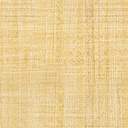 